Министерство образования Московской области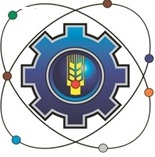 Государственное бюджетное профессиональное образовательное учреждение Московской области«Щелковский колледж»(ГБПОУ МО «Щелковский колледж»)ПОЛОЖЕНИЕо проведении начального этапа  Всероссийской олимпиады профессионального мастерства обучающихся по специальности среднего профессионального образования 18.02.06 Химическая технология органических веществ  	г. Щелково, 2018 г.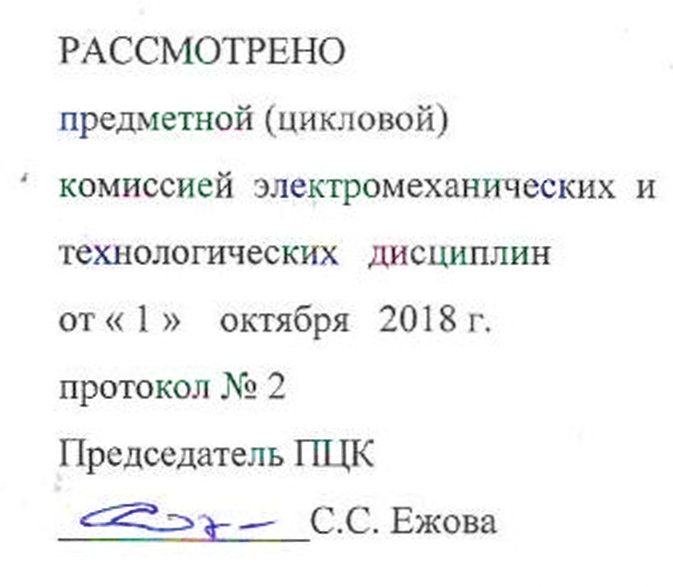                                                      1. Общие положения1.1. Положение о  проведении начального этапа  Всероссийской олимпиады профессионального мастерства обучающихся по специальности среднего профессионального образования 18.02.06 «Химическая технология органических веществ» составлено на основе Федерального государственного образовательного стандарта, разработано в соответствии с Федеральным законом от 29 декабря 2012 года № 273-ФЗ «Об образовании в Российской Федерации», Приказом Министерства образования и науки РФ от 331 мая 2016гю № 645 «Об утверждении перечня олимпиад и иных интеллектуальных и творческих конкурсов, мероприятий, направленных на развитие интеллектуальных и творческих способностей».1.2.  Настоящее положение  начального  этапа Всероссийской олимпиады профессионального мастерства,  обучающихся  по специальностям  среднего профессионального образования в 2018 году,  определяет статус, цели, задачи, порядок организации и проведения Олимпиады, принципы разработки содержания заданий, порядок выполнения и оценки результатов Олимпиады профессионального мастерства по специальности 18.02.06 «Химическая технология органических веществ».                                                 2. Цель и задачи олимпиады2.1. Олимпиада проводится в целях выявления качества подготовки выпускаемых специалистов, дальнейшего совершенствования мастерства студентов образова-тельных учреждений среднего профессионального образования, закрепления и углубления знаний и умений, полученных в процессе теоретического, практического и профессионального обучения, стимулирования творческого роста, повышения престижа образовательных учреждений, выявления наиболее одаренных и талантливых студентов по различным профилям подготовки  2.2. Основными задачами Олимпиады являются:- повышения интереса к будущей профессии;- проверка способностей студентов к системному действию в профессиональной ситуации, анализу и проектированию своей деятельности;- расширение круга профессиональных и общих компетенций по выбранной специальности;- совершенствование навыков самостоятельной работы и развитие профессионального мышления;-повышение ответственности студентов за выполняемую работу, способности самостоятельно и эффективно решать проблемы в области профессиональной деятельности;- проверка профессиональной готовности будущего специалиста к самостоятельной трудовой деятельности. 
3.Содержание и порядок проведения Олимпиады3.1. Олимпиада проводится в два этапа: I этап – Задание №1  I этапа состоит из теоретических вопросов, объединенных в тестовое задание, и практических задач. Содержание работы охватывает область знаний и умений, являющихся общими для специальностей химического профиля. Теоретическое задание выполняется письменно. На выполнение теоретического задания отводится 60 минут.Задание №2 на I этапе – профессиональное выявляется уровень освоения участниками Олимпиады умений и практического опыта. В Профессиональном задании предполагается составить технологическую схему получения органического продукта в соответствии с требованиями ЕСКД по описанию, рассчитать материальный баланс основной стадии  для заданного технологического процесса, разработать типовую схему автоматизации в соответствии с индивидуальным заданием. На выполнение практического задания отводится 90 минут. II этап – На II этапе предлагается провести синтез органического вещества по предложенной методике. Рассчитать практический выход полученного продукта, провести количественный анализ на содержание основного вещества, определить физические и физико-химические константы синтезированного продукта, оформить результаты в соответствии с предложенной формой отчета. Время, необходимое для выполнения задания 3 этапа – 180 минут.Структура профессионального комплексного заданияКомплексное задание (Приложение 1)РЕГЛАМЕНТпроведения начального этапа Всероссийской Олимпиады профессионального мастерства 23 ноября  2018 года1-й соревновательный день Олимпиады09.00 – 10.00     Регистрация участников олимпиады, экспертов10.00 – 10.20     Открытие начального этапа Всероссийской Олимпиады профессионального мастерства 10.20 – 10.30Инструктаж по технике безопасности10.30 – 15.00Выполнение первой и второй части конкурсных заданий.13.00 – 13.30     Обед15.30–  16.30     Подведение итогов первого дня  олимпиады.24 ноября  2018 года2-й соревновательный день Олимпиады09.00 -  09.30    Инструктаж по технике безопасности09.30 -  13.00     Выполнение третьей части конкурсных заданий.13.00 – 13.30     Обед13.30–  16.30    Подведение итогов олимпиады. Обмен опытом и мнениями участников и экспертов Олимпиады. Вручение сертификатов участникам и экспертам. 16.30 – 17.00    Церемония награждения победителей и призеровТоржественная церемония. 4. Место и время проведения олимпиады4.1. Организатор начального этапа Всероссийской Олимпиады профессионального мастерства создает рабочую группу по организационному, методическому и информационному обеспечению мероприятия. 4.2. Олимпиада проводится  23 и 24 ноября  2018 года с 09.00 на базе ГБПОУ  МО «Щелковский колледж» СП№ 3, 4 по адресу: Московская область, г. Щелково, ул. 1-й          Советский переулок, д. 17.4.3. Продолжительность начального этапа Олимпиады - 2 дня. 4.4. Организационно-ознакомительные мероприятия, включают в себя: Ознакомление участников с условиями, порядком проведения заданий; инструктаж по технике безопасности и охране труда; ознакомление с рабочим местом и техническим оснащением.4.5. Профессиональная образовательная организация, принимающая участников олимпиады, обеспечивает контроль соблюдения участниками олимпиады норм и правил техники безопасности и охраны труда, обеспечивает охрану общественного порядка.4.6. В случае нарушения правил организации и проведения Олимпиады, грубого нарушения технологии выполнения работ, правил техники безопасности участник может быть дисквалифицирован членами жюри. 4.7. При выполнении теоретического и практического конкурсных заданий не допускается использование участниками дополнительных материалов, электронных книг, мобильных телефонов и т.п. 5. Участники Олимпиады5.1. К участию в Олимпиаде допускаются студенты третьего и четвертого курсов обучающиеся  в профессиональном образовательном учреждении по образовательной программе специальности 18.02.06 «Химическая технология органических веществ» не старше 25 лет.5.2. Участие в Олимпиаде профессионального мастерства осуществляется на добровольной основе. 5.3. Участник должен иметь при себе следующие документы: студенческий билет.6. Состав жюри олимпиады6.1.В состав жюри входят:Председатель жюри – представитель АО «Щелково-Агрохим»Зам. председателя -  руководитель СП №3,4Члены жюри:преподаватели специальных дисциплин ГБПОУ МО «Щелков-ский колледж»6.2. Жюри оценивает выполнение участниками олимпиады теоретических и профессиональных конкурсных заданий, оформляет оценочные ведомости и протоколы с определением победителей7. Поощрения участников олимпиады7.1. Участники олимпиады получают сертификаты участников.7.2. Победители олимпиады получают грамоты.7.3. Наставники получают сертификаты за подготовку участника (участников).	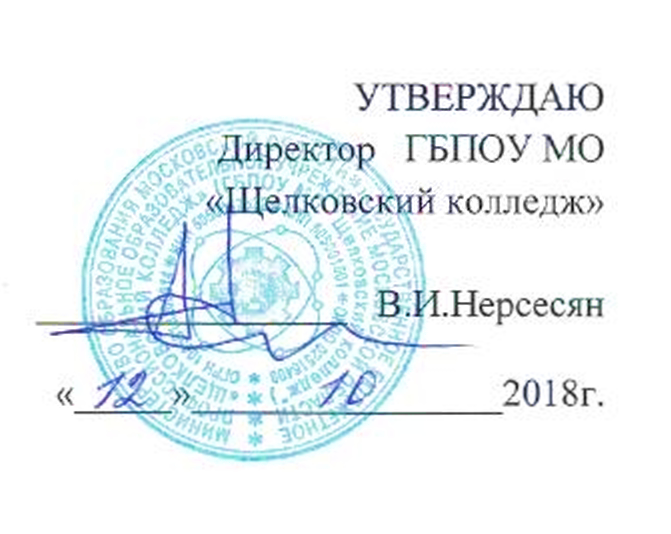 1.1Тестовое задание 1.1Тестовое задание 1.1Тестовое задание 1.1Тестовое задание Наименование тем Кол-во вопросов на 1 участника Максимальное количество баллов Общий раздел тестового задания Общий раздел тестового задания Физическая и коллоидная химия 2Иностранный язык1 Экологические основы природопользования1Охрана труда, безопасность жизнедеятельности, безопасность окружающей среды (охрана окружающей среды, «зеленые технологии») 2 Профессиональный учебный цикл ППССЗ Профессиональный учебный цикл ППССЗ Основы технического обслуживания промышленного оборудования2Основы автоматизации технологических процессов  3Управление технологическими процессами производства органических веществ 2 Обеспечение качества продукции1 Инженерная графика1Итого:  Итого:  15 вопросов 50 баллов 1.2Выполнение практических заданий в учебной лабораторни «Аналитическая химия»1.2Выполнение практических заданий в учебной лабораторни «Аналитическая химия»Вид задания Максимальное количество баллов Провести синтез органического вещества по предложенной методике, рассчитать практический выход полученного продукта50 баллов 